The FFA Chapter Challenge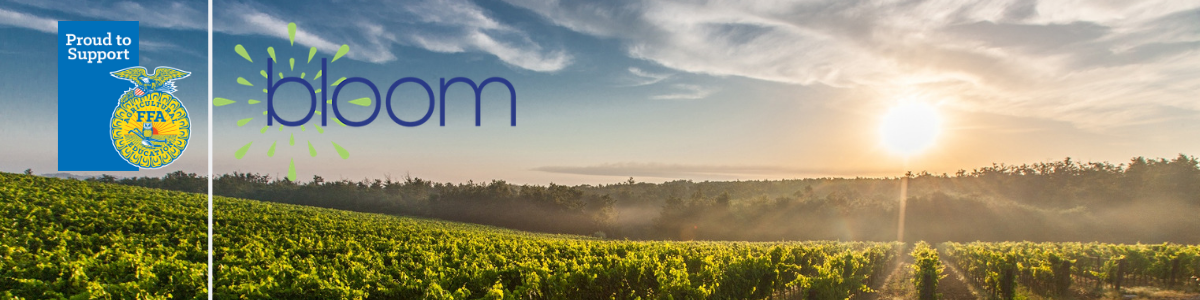 FFA Travel & Rewards Fundraiser for Chapter Members:  Participants are asked to sell at least 5 cards at $20 dollars each.Members selling more than 10 cards will be able to WIN AWARDS AND PRIZES (see info below)!Pick-up & ReturnChapter Members will pick up their cards on ____________________.All members return all monies & unused cards on _________________.All monies received must be either checks written to your chapter or cash.No credit cards will be accepted for card purchases.Chapter IncentivesMembers must sell a minimum of 10 cards to be eligible for the Fundraiser Awards.Members selling 10 cards or more will be eligible to win the following awards by drawing.Drawing date for awards will be: _________________________Awards include: ENTER YOUR PRIZES HEREThis is my PLEDGE to sell 5 FFA Travel & Rewards Cards:  I pledge to sell 5 FFA Travel & Rewards cards to friends and family for $20 each. At the end of my campaign I will return all unsold cards back to my coach by the date listed.I am responsible for the payment or unsold cards within my possession.Chapter Member Name:Date I received Cards:# of cards received:Date to return money & unsold cards:  Signature: